HighMark’s Valentine Read-a-Thon
Make this event even more fun by participating in one or more of the below.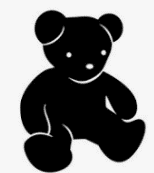 Pay $1 to bring a stuffed animal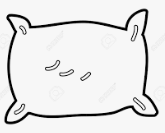 Pay $1 to bring a Pillow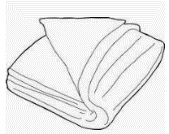 Pay $1 to bring a BlanketPay $1 to read for 15 minutes in “Heart Land”----------------------------------------------------------------------------------------Student Name:  ______________________

Please bring this form and money to your teacher to pay for your Extras on February 14th:# of Stuffed Animals _______# of Pillows _______# of Blankets _______15 minutes in “Heart Land” ______  (Schedule with teacher)

  Total Paid ______